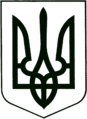 УКРАЇНА
          МОГИЛІВ-ПОДІЛЬСЬКА МІСЬКА РАДА
        ВІННИЦЬКОЇ ОБЛАСТІ Р І Ш Е Н Н Я  №326Про затвердження комплексної Програми діяльностіМогилів-Подільської міської ради організації ветеранів України на 2017 рікКеруючись ст. 26 Закону України “Про місцеве самоврядуванняв Україні”,-                                            міська рада ВИРІШИЛА:1. Затвердити комплексну Програму діяльності Могилів-Подільської     міської організації ветеранів України на 2017 рік, згідно додатку.2. Фінансовому управлінню міської ради (Дейнега Н.Д.) забезпечити     фінансування даної Програми в межах затверджених бюджетних призначень.3. Інформацію голови міської ради організації ветеранів України Хрустовського     М.Г. про виконання комплексної Програми діяльності Могилів –Подільської         міської ради організації ветеранів України за 2016 рік взяти до відома.4. Зняти з контролю рішення 4 сесії міської ради 7 скликання від 10.12.2015     року № 35 “Про затвердження комплексної Програми діяльності Могилів-      Подільської міської організації ветеранів України на 2016 рік” з 01.01.2017     року.5. Контроль за виконанням даного рішення покласти на заступника міського     голови з питань діяльності виконавчих органів Кригана В.І..               Міський голова                                                             П. Бровко                                                                                       Додаток                                                                                            до рішення 11сесії                                                                                              міської ради 7 скликання                                                                                          від 15.12.2016 року №326                                                                       Комплексна Програмадіяльності Могилів-Подільської міської радиорганізації ветеранів України на 2017 рік           Могилів-подільська міська рада організації ветеранів України здійснює  свою діяльність згідно законів України, рішень V1 з”їзду Організаціїветеранів України, конференції і пленумів вищестоящих органів та власних,а також згідно із Статутом, яким передбачено участь організації у громадсько-політичному житті міста, постійну співпрацю з органами виконавчої влади,місцевого самоврядування, з усіма громадськими об’єднаннями, головниминапрямками діяльності яких є економічне, духовне становлення України, мирі злагода в суспільстві на принципах соціально-економічного забезпеченняветеранів війни і праці.            Ветеранська організація вважає головною метою в своїй роботі всебічний захист законних прав соціальних, економічних, вікових та інших інтересів ветеранів війни і праці, дітей  війни, ветеранів військової  служби,інших силових структур пенсіонерів, громадян похилого віку.             Організація для виконання поставленої мети у встановленому порядкуздійснює такі завдання:- представляє і захищає свої законні інтереси, відстоює інтереси своїх  членів у державних органах влади і громадських організаціях здійснює інші    повноваження, передбачені Законом України;- надає в межах можливого, юридичну, організаційну та іншу допомогу  своїм членам у питаннях поліпшення житлових умов, медичного  побутового, транспортного та  іншого обслуговування;- здійснює благодійницькі заходи, акції милосердя;   - сприяє розвитку волонтерського руху серед ветеранів та інших пенсіонерів;- бере активну участь у героїко-патріотичному вихованні молоді на кращих    традиціях старших поколінь, культурного і духовного надбання, поваги до    батьків, збереження спадкоємності поколінь;- сприяє увічненню Перемоги у Світовій війні 1939-1945 років, турбується про    збереження пам’ятників і меморіалів захисникам Вітчизни.              Для  цього ветеранська організація у 2017 році планує проводити наступні заходи з відповідними фінансовими витратами: 	1. До Дня захисника Вітчизни 14 жовтня проведення вогників-зустрічейучасників бойових дій у Світовій війні1939-1945 рр. з учнівською молоддю, військовослужбовцями підшефної військової частини, відзначення їх з нагоди свята грамотами та грошовими нагородами - 6000 грн.і квітами -400 грн.. 	 2. З нагоди 8 Березня - зустріч керівництва міста з жінками активістами   ветеранського  руху. Відзначення їх грамотами та грошовими винагородами 3000 грн. і  квітами - 150 грн.. 3. До Дня визволення міста від фашистських загарбників (19 березня)відзначення визволителів міста грамотами та грошовими винагородами -800 грн. і квітами - 400 грн..           4. До 9 травня 72-ї  річниці Великої Перемоги:- вшанування учасників бойових дій у Світовій війні - 10000 грн. і квіти - 450     грн.;- відвідування вдома інвалідів ВВв -3500 грн. і квіти - 300 грн.;- відзначення учасників бойових дій - учасників ветеранського руху-3000 грн.  і квіти -150 грн;- покладання квітів до Меморіалу Слави - 650 грн..          5. До Дня скорботи (22 червня) - покладання квітів до пам’ятників захисникам Вітчизни - 600 грн..          6. До Дня партизанської слави (22 вересня) надання матеріальної  допомоги колишнім партизанам-підпільникам - 900 грн. і квіти - 250 грн..          7. До Дня ветерана і Дня людей похилого віку (1 жовтня):- відвідування інвалідів війни, людей похилого віку на дому і в лікарні -8000    грн. і квіти - 250 грн..          8. До Дня визволення України від фашистських загарбників (28 жовтня) -   6000 грн. і квіти -450 грн..          9. До Дня інвалідів (3 грудня) - відвідування інвалідів вдома з врученнямматеріальної допомоги -3600 грн..         10. Для надання допомоги учасникам АТО та сімям загиблих - 5000 грн..         11. На передплату періодичної преси для інвалідів і учасників Великої  Вітчизняної війни -20000 грн..        12. На закупівлю:- канцтоварів -1500 грн.;- конвертів, поштових марок - 600 грн.;- бланків грамот -150 грн..         13. На відрядження - 1200 грн..         14. Непедбачені витрати - 2500 грн..       Для виконання комплексної Програми на 2017 рік необхідні кошти всумі  - 79800 грн., в 2016 році на підтримку ветеранської організації, згіднокошторису на заробітну плату голови та бухгалтера було виділено 38 тис. грн., на 2017 рік необхідне фінансування в сумі 79 тис. грн..     Комплексна Програма на 2017 рік розглянута і прийнята до виконаннярішенням президії міської ради організації ветеранів України від 16 листопада  2016 року.     Фінансування проводиться за рахунок коштів місцевого бюджету.      Секретар міської ради                                                            М. Гоцуляк                                                                                                                         Додаток до ПрограмиПаспорткомплексної Програми діяльності Могилів-Подільської міської організації  ветеранів України на 2017 рікВід 15.12.2016 р.11 сесії7 скликання1.Назва  Комплексна Програма діяльності Могилів-Подільської міської організації ветеранів України на 2017 рік.2.Підстава  для розробленняЗакони України, Рішення V1 з”їзду організації ветеранів України, конференцій і пленумів вищестоящих органів, а також згідно Статуту.3.Замовник   Могилів-Подільська міська організація ветеранів України.4.Замовники - співвиконавціМогилів-Подільська міська рада;Могилів-Подільська міська організація ветеранів України.5.Мета ПрограмиВсебічний захист законних прав соціальних, економічних, вікових та інших інтересів ветеранів  війни і праці, дітей війни, ветеранів військовоїслужби, інших силових структур, пенсіонерів, громадян похилого віку.6.Строки реалізації  Програми2017 рік.7.Джерела  фінансуванняКошти місцевого бюджету, інші  джерела.8.Обсяги  фінансуванняОбсяг фінансування Програмиза рахунок коштів місцевого бюджетувизначаються на кожний окремий рік відповідно до кошторису після затвердження його рішення сесії  міської ради у межах бюджетних асигнувань на 2017 рік 79800 грн..9.Очікуванні  результатиСприяння поліпшення житлових умов, медичного, побутового, транспортного та іншого  обслуговування. Здійснення благодійницьких  заходів, акції милосердя. Розвитку волонтерського  руху серед ветеранів та інших пенсіонерів. Участь у громадсько-патріотичному вихованні молоді. Увіковічення перемоги у Світовій війні та збереження пам’ятників і меморіалів захисників Вітчизни.10.Контроль за виконаннямПостійна комісія з питань  бюджету, економіки, промисловості та комунальної  власності.